   MIĘDZYSZKOLNY OŚRODEK SPORTOWY KRAKÓW-WSCHÓD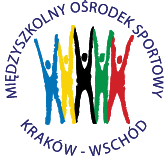 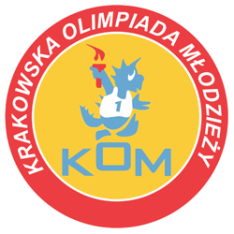 Adres: Centrum Rozwoju Com Com Zoneul. Ptaszyckiego 6 – P 09,  31 – 979 Krakówtel/fax: 12 685 58 25,   email:  biuro@kom.krakow.plwww.kom.krakow.plKraków, 30.11.2018r.SPRAWOZDANIE KOM 2018/19IMS w badmintonie drużynowym – kategoria dziewczętaTermin:  21.11.2018Miejsce: hala Com Com Zone, ul. Ptaszyckiego 6.Ilość szkół: 18Ilość uczestników: 54Wyniki:Grupa A							Grupa BSP 126-SP 156	   	   2:0					SP 123-SP 45	         2:0SP 126-SP 18 	   	   2:0					SP 123-SP 130	         2:1SP 156-SP 18	                  0:2			                             SP 130-SP 45	         2:1Grupa C							Grupa DSP 85-SP 38	                  0:2					SP 33-SP 43	              1:2SP 85-SP 82		   0:2				               SP 33-KSP Molla	1:2SP 38-SP 82		   2:0					SP 43-KSP Molla	1:2Grupa E							Grupa FGM 72-SP 55		0:2	SP 39-SP 164	0:2GM 72-GM 20		1:2	SP 39-Gortat	2:0GM 20-SP 55		0:2		Gortat- SP 164	0:2ETAP IIGrupa 1	Grupa 2SP 126-SP 55 	2:0	SP 123-SP 164	0:2SP 82-SP 55	0:2	SP 123-SP 43	0:2SP 82-SP 126	0:2	SP 164-SP 43	2:1Grupa 3							         Grupa 4SP 18-GM 20                  2:0	SP 39-SP 130	 2:0SP 38-GM 20	 2:1	KSP Molla-SP 130       2:0SP 38-SP 18                     0:2	SP 39-KSP Molla         0:2	PLAY OFF:SP 126-SP 164                      2:0SP 18-KSP Molla 	2:1Mecz o 3 miejsce:	KSP Molla – SP 164	0:2Mecz o 1 miejsce:	SP 18 – SP 126	2:1Tabela końcowa - klasyfikacja do współzawodnictwa – dziewczętaMiejsceSzkołaPunkty do współzawodnictwa1Szkoła Podstawowa nr 18122Szkoła Podstawowa nr 126103Szkoła Podstawowa nr 16494KSP Molla85 - 8Szkoła Podstawowa nr 555,5    5 - 8Szkoła Podstawowa nr 435,55 - 8Szkoła Podstawowa nr 385,55 - 8Szkoła Podstawowa nr 395,59 - 12Szkoła Podstawowa nr 821,759 - 12Szkoła Podstawowa nr 1231,759 - 12Gimnazjum nr 201,759- 12 Szkoła Podstawowa nr 1301,75UdziałSzkoła Podstawowa nr 1561UdziałSzkoła Podstawowa nr 451UdziałSzkoła Podstawowa nr 851UdziałSzkoła Podstawowa nr 331UdziałGimnazjum nr 721UdziałGimnazjum M. Gortata1